DECLARACIÓN JURADA DE SALUDCuando termine de llenar esta Declaración Jurada digitalmente, convierta en PDF y
 envíe a laepersonal@uncu.edu.arFECHA:	/	/ 2021APELLIDO Y NOMBRE: 	DNI: 	FECHA DE NACIMIENTO:	/	/DOMICILIO: 	_____________________________________                                 TEL:	TEL DE CONTACTO EMERGENCIA: 	COBERTURA MÉDICA: 	Nº AFILIADO: 	_____________________________________________________________________________MARQUE LA RESPUESTA CORRECTA1. ¿Estuvo en los últimos 14 días fuera de la Provincia de Mendoza?	Sí 	No2. ¿Estuvo en contacto con personas que hayan regresado a la Provincia de Mendoza en los últimos 14 días por haber estado afuera de la misma?	Sí	No3. En caso aﬁrmativo, detalle la siguiente información: Detalle las ciudades / países que visitó:Fecha de ﬁnalización de viaje por el último lugar visitado: Lugar de procedencia en su viaje a Mendoza:Si su vuelo hizo escalas, indicar en qué lugares:	4. ¿Ha estado en contacto con personas con un diagnóstico conﬁrmado de coronavirus en los últimos 14 días? Sí	NoEn caso aﬁrmativo, cuándo:5. ¿Usted o alguna persona de su grupo conviviente o persona de trato frecuente, presentó en los últimos 14 días ﬁebre (igual o mayor a 37,5°C) y alguno de los siguientes síntomas como: tos, dolor de garganta y/o diﬁcultad respiratoria, diarrea, anosmia (diﬁcultad en el olfato)?	SÍi	NoDeclaro bajo juramento que a la fecha no presento ninguno de estos síntomas: ﬁebre (mayor/igual a 37,5°C) y alguno de los siguientes síntomas: tos, dolor de garganta y/o diﬁcultad respiratoria, diarrea, anosmia (diﬁcultad en el olfato).Declaro bajo juramento conocer y comprender las obligaciones de aislamiento impuestas por las autoridades de la República Argentina, y la normativa de la Provincia de Mendoza, bajo apercibimiento de recibir las sanciones legalmente dispuestas para el caso de falsedad de mi declaración y/o incumplimiento de las medidas dispuestas.
 En caso de presentarla en formato físico, debe firmarla 
Esta planilla contiene información CONFIDENCIAL sometida a secreto médico. Su divulgación está prohibida por la Ley.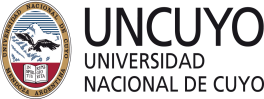 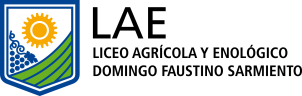 
  DECLARACIÓN JURADA
 DE SALUD PERSONAL DEL LAE
  DECLARACIÓN JURADA
 DE SALUD PERSONAL DEL LAE
  DECLARACIÓN JURADA
 DE SALUD PERSONAL DEL LAE